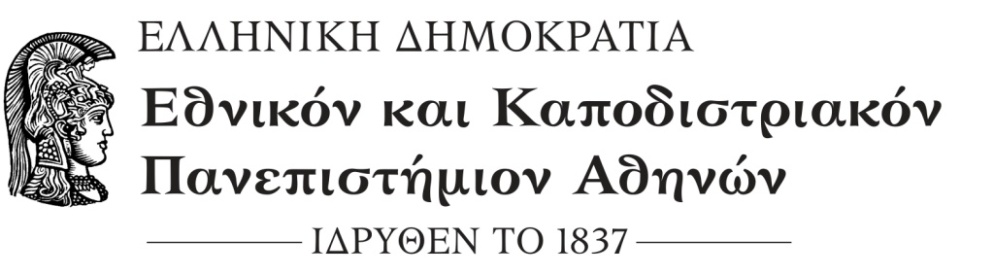 Ακαδημαϊκό έτος 2023- 2024ΔΕΛΤΙΟ ΠΡΑΚΤΙΚΗΣ ΑΣΚΗΣΗΣΟνοματεπώνυμο:  ………………………………………………………….Οδηγίες για τη συμπλήρωση  του Δελτίου Άσκησης1. Συμπληρώστε ηλεκτρονικά (όχι χειρόγραφα) το ονοματεπώνυμο σας και τον Αριθμό Μητρώου σας.2. Επικολλήστε μία ασπρόμαυρη ή έγχρωμη πρόσφατη φωτογραφία σας (έως 1 MB) στο πεδίο που υποδεικνύεται.3. Αναρτήστε το Δελτίο Διδακτικής Άσκησης στο πεδίο 6 της ηλεκτρονικής φόρμας (σε μορφή word)Στη συνέχεια θα σας αποσταλεί στο mail σας από το αρμόδιο γραφείο το Δελτίο Διδακτικής Άσκησης σφραγισμένο και με συμπληρωμένο τον αύξοντα αριθμό, το οποίο θα πρέπει να έχετε μαζί σας σε κάθε επίσκεψή σας στις σχολικές μονάδες.Ο παραπάνω πίνακας θα συμπληρωθεί ανάλογα με το πρόγραμμα που θα σας δοθεί από το Σχολείο άσκησης και θα υπογραφεί από τον/τη φιλόλογο του οποίου/ της οποίας το μάθημα θα παρακολουθήσετε.Σχολή:  ΦΙΛΟΣΟΦΙΚΗΑρ. Μητρώου: ……………………Τμήμα: Ιστορικό & ΑρχαιολογικόΑύξ. Αριθμός: …………………α/αΜάθημαΤάξηΗμερομηνίαΗμέραΕβδομάδαςΔιδακτικήΏραΥπογραφή διδάσκοντος